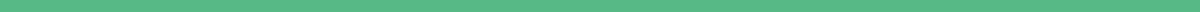 Donation Letter for School

Dear Friends and Family of [School Name],As part of the [School Name] community, you know how dedicated we are to providing the best educational experience for our students. This year, we're embarking on a project that promises to enhance our students' learning environment—[Project Description].Why This Project?[Detailed Reason for the Project] This initiative is key to ensuring our students have access to [Benefits of the Project].Join Us:We invite you to be a part of this exciting journey. Your donation can be made online at [School's Donation Page] or by mailing a check to [School's Address]. For more information, please don't hesitate to contact [School's Contact Information].Gratitude:We are immensely grateful for any support you can provide. Together, we can make a significant difference in the lives of our students.Thank you for your generosity,[Your Name]
[Your Position]
[School Name]
[Contact Information]